Details About Personal Statement ServicesNo matter how exciting or extraordinary the content of your personal statement, a poor writing style will diminish the impact of your essay. Avoid passive writing- it tends to be much more flat and boring to read. Writing in passive voice using words like "was" or "were" followed by a verb dilutes the immediacy of the action and thereby weakens the sentence. Also, word choice counts; the more descriptive the verb, the more action-packed and powerful the sentence. Try to write as simply and concisely as possible. This will make for a more compelling read. Lengthier and more elaborate sentences dilute the point and thereby lose the reader's attention. It is important to vary sentence length. This is a rule of thumb. Good writers practice this skill. As you may have noticed, the previous three sentences are all concise, which gives them an abrupt, staccato feel. Can you imagine reading an entire essay with these short sentences? It would become tiring and irritating. Are you hunting for personal statement services? Look at the earlier outlined website.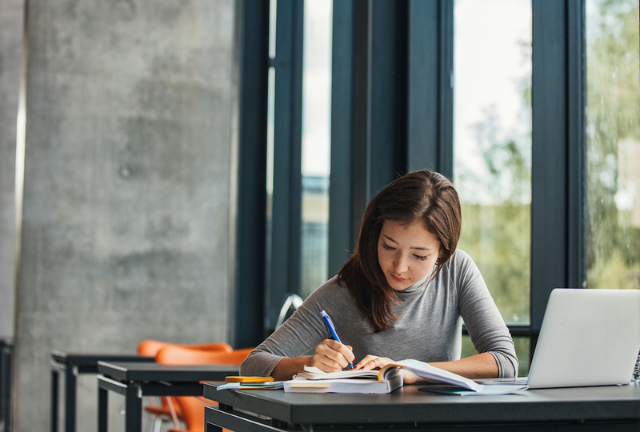 Instead, try to switch up the sequence by following short sentences with longer ones and vice versa. It is important to vary sentence length. Good writers practice this skill, a good rule of thumb for successful writing. With this change, the sentences flow more smoothly and efficiently. Often, people take their natural way of writing and transform it to "sound good," adding more multi-syllable words and thesaurus-driven choices. But what makes a strong essay is writing that sounds genuine. Use the voice that comes most naturally to you. Trust your vocabulary and speak authentically about what you feel passionate about. When you write from the heart, your words become extremely powerful. The exception, of course, is when you genuinely have difficulty expressing yourself using the English language. In this scenario, you should write the essay as best you can and then rework it with the help of another person. This process ensures that your ideas and personality still emerge, and in that sense, your voice is preserved. Editing your essay is a crucial part of the writing process. First, wait a few days or at least a few hours before editing your article. It will give you a fresher perspective and a more precise eye to make the necessary cuts and revisions. As you read, consider the following questions: are there any grammatical or spelling errors? Are your points clear? Are the transitions logical? Are there any awkward or vague moments in the essay? Once you edit and re-edit! For clarity and structure, edit your essay again; this time, look for spelling and mechanical errors. Too often, we read what we expect, especially when people are reading our own work. People can hire a skilled personal statement writer online and edit medical school, residency, and personal fellowship statements. To raise your awareness, you might even want to try turning the essay upside down and reading it aloud. This process slows you down and allows you to catch the less visible errors. Also, have another person read your essay before submitting it. Gaining another perspective on your work is crucial to creating an excellent personal statement.